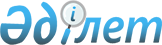 О внесении изменения в приказ Министра сельского хозяйства Республики Казахстан от 26 мая 2016 года № 236 "Об утверждении Положения о Комитете по управлению земельными ресурсами Министерства сельского хозяйства Республики Казахстан"Приказ и.о. Министра сельского хозяйства Республики Казахстан от 26 июля 2023 года № 271
      ПРИКАЗЫВАЮ:
      1. Внести в приказ Министра сельского хозяйства Республики Казахстан от 26 мая 2016 года № 236 "Об утверждении Положения о Комитете по управлению земельными ресурсами Министерства сельского хозяйства Республики Казахстан" следующее изменение:
      Положение о Комитете по управлению земельными ресурсами Министерства сельского хозяйства Республики Казахстан, утвержденное указанным приказом, изложить в новой редакции согласно приложению к настоящему приказу.
      2. Комитету по управлению земельными ресурсами Министерства сельского хозяйства Республики Казахстан в установленном законодательством порядке обеспечить:
      1) направление электронной копии настоящего приказа в Республиканское государственное предприятие на праве хозяйственного ведения "Институт законодательства и правовой информации Республики Казахстан" Министерства юстиции Республики Казахстан для включения в Эталонный контрольный банк нормативных правовых актов Республики Казахстан;
      2) размещение настоящего приказа на интернет-ресурсе Министерства сельского хозяйства Республики Казахстан;
      3) принятие иных мер, вытекающих из настоящего приказа.
      3. Контроль за исполнением настоящего приказа возложить на курирующего вице-министра сельского хозяйства Республики Казахстан.
      4. Настоящий приказ вводится в действие со дня его подписания. Положение о Комитете по управлению земельными ресурсами Министерства сельского хозяйства Республики Казахстан Глава 1. Общие положения
      1. Республиканское государственное учреждение "Комитет по управлению земельными ресурсами Министерства сельского хозяйства Республики Казахстан" (далее – Комитет) осуществляет руководство в сфере по управлению земельными ресурсами.
      2. Комитет осуществляет свою деятельность в соответствии с Конституцией и законами Республики Казахстан, актами Президента и Правительства Республики Казахстан, иными нормативными правовыми актами, а также настоящим Положением.
      3. Комитет является юридическим лицом в организационно-правовой форме государственного учреждения, имеет печати и штампы со своим наименованием на казахском языке, бланки установленного образца, в соответствии с законодательством Республики Казахстан счета в органах казначейства.
      4. Комитет вступает в гражданско-правовые отношения от собственного имени.
      5. Комитет имеет право выступать стороной гражданско-правовых отношений от имени государства, если оно уполномочено на это в соответствии с законодательством.
      6. Комитет по вопросам своей компетенции в установленном законодательством порядке принимает решения, оформляемые приказами руководителя Комитета и другими актами, предусмотренными законодательством Республики Казахстан.
      7. Структура и лимит штатной численности Комитета утверждаются в соответствии с законодательством Республики Казахстан.
      8. Местонахождение юридического лица: Республика Казахстан, 010000, город Астана, Есильский район, улица Мәңгілік ел, дом 8, административное здание "Дом министерств", подъезд №14.
      9. Полное наименование государственного органа – республиканское государственное учреждение "Комитет по управлению земельными ресурсами Министерства сельского хозяйства Республики Казахстан".
      10. Настоящее Положение является учредительным документом Комитета.
      11. Финансирование деятельности Комитета осуществляется из республиканского бюджета.
      12. Комитету запрещается вступать в договорные отношения с субъектами предпринимательства на предмет выполнения обязанностей, являющихся полномочиями Комитета.
      Если Комитету законодательными актами предоставлено право осуществлять приносящую доходы деятельность, то доходы, полученные от такой деятельности, направляются в государственный бюджет. Глава 2. Задачи, права и обязанности Комитета по управлению земельными ресурсами Министерства сельского хозяйства Республики Казахстан
      13. Задачи:
      выполнение регулятивных, реализационных и контрольных функций, а также участие в выполнении стратегических функций в сфере по управлению земельными ресурсами; 
      обеспечение рационального и эффективного управления земельными ресурсами.
      14. Права и обязанности: 
      запрашивать и получать в установленном законодательством порядке от государственных органов, организаций, их должностных лиц необходимую информацию и материалы;
      давать разъяснения и комментарии по применению действующего законодательства по вопросам, входящим в компетенцию Комитета;
      поощрять работников, налагать дисциплинарные взыскания, привлекать работников к материальной ответственности в случаях и порядке, предусмотренных Трудовым кодексом Республики Казахстан и законодательством о государственной службе;
      участвовать в пределах компетенции в разработке проектов нормативных правовых актов и международных договоров Республики Казахстан;
      давать обязательные для исполнения указания территориальным подразделениям Комитета;
      обращаться в суд, предъявлять иски в целях защиты прав и интересов Комитета в соответствии с законодательством Республики Казахстан;
      оказывать содействие в пределах своей компетенции административным органам, должностным лицам в случаях, предусмотренных Административным процедурно-процессуальным кодексом Республики Казахстан (далее – АППК);
      отказывать в реализации прав участника административной процедуры в случаях и по основаниям, которые установлены АППК;
      рассматривать обращения, заявления и жалобы физических и юридических лиц по вопросам, входящим в компетенцию Комитета, в порядке, установленном законодательством Республики Казахстан;
      принимать и регистрировать обращения, содействовать их оформлению и приложенных к ним документов, предоставлять возможность устранять формальные ошибки и дополнять прилагаемые документы;
      разъяснять участнику административной процедуры его права и обязанности по вопросам, связанным с осуществлением административной процедуры;
      заблаговременно уведомлять участника административной процедуры о месте и времени проводимого заслушивания;
      заслушивать участника административной процедуры перед принятием решения по административной процедуре, за исключением случаев, предусмотренных АППК;
      доводить административный акт до сведения участника административной процедуры либо их представителей в порядке, установленном АППК;
      осуществлять координацию и контроль деятельности территориальных подразделений Комитета, а также подведомственной организации Комитета;
      обеспечивать своевременное и качественное исполнение поручений Главы государства, Администрации Президента Республики Казахстан и Правительства Республики Казахстан, а также планов законопроектных работ Правительства Республики Казахстан на соответствующие годы;
      осуществлять иные права и обязанности, предусмотренные действующими законодательными актами.
      15. Функции:
      1) реализует государственную политику в области регулирования земельных отношений;
      2) обобщает практику применения земельного законодательства и совершенствует его;
      3) осуществляет координацию и методическое руководство местных исполнительных органов в области регулирования земельных отношений;
      4) разрабатывает проекты нормативных правовых актов в области регулирования земельных отношений;
      5) разрабатывает правила рационального использования земель сельскохозяйственного назначения;
      6) разрабатывает правила резервирования земель;
      7) разрабатывает типовое положение о земельной комиссии;
      8) разрабатывает типовой договор временного возмездного землепользования (аренды) земельного участка сельскохозяйственного назначения для ведения крестьянского или фермерского хозяйства, сельскохозяйственного производства; 
      9) разрабатывает правила организации и проведения мониторинга использования земель сельскохозяйственного назначения, предоставленных для ведения крестьянского или фермерского хозяйства, сельскохозяйственного производства; 
      10) разрабатывает правила организации и проведения конкурса по предоставлению права временного возмездного землепользования (аренды) для ведения крестьянского или фермерского хозяйства, сельскохозяйственного производства; 
      11) разрабатывает методику определения предельных (максимальных) размеров земельных участков сельскохозяйственного назначения, которые могут находиться у гражданина Республики Казахстан для ведения крестьянского или фермерского хозяйства, негосударственного юридического лица Республики Казахстан и его аффилированных лиц для ведения сельскохозяйственного производства; 
      12) разрабатывает формы предписания об устранении нарушений требований земельного законодательства Республики Казахстан, протокола об административном правонарушении, постановления по делу об административном правонарушении;
      13) разрабатывает типовой договор временного возмездного землепользования (аренды) земельного участка;
      14) разрабатывает типовой договор купли-продажи земельного участка;
      15) разрабатывает формы указания об устранении нарушений требований земельного законодательства Республики Казахстан;
      16) разрабатывает нормативные правовые акты и нормативные документы, методики по землеустройству, государственному земельному кадастру и мониторингу земель;
      17) разрабатывает правила составления проектов по установлению и изменению границ административно-территориальных единиц; 
      18) разрабатывает правила составления землеустроительного проекта по формированию земельных участков;
      19) разрабатывает правила составления проектов внутрихозяйственного и межхозяйственного землеустройства;
      20) разрабатывает и утверждает методику по проведению крупномасштабных (1:1000 – 1:100 000) геоботанических изысканий природных кормовых угодий Республики Казахстан;
      21) разрабатывает и утверждает методику по проведению крупномасштабных почвенных изысканий земель;
      22) разрабатывает и утверждает методику по проведению мониторинга земель; 
      23) разрабатывает и утверждает инструкцию по созданию электронных земельно-кадастровых карт; 
      24) разрабатывает и утверждает совместно с государственным органом, осуществляющим государственное регулирование и контроль деятельности в сфере государственной регистрации прав на недвижимое имущество и государственного технического обследования недвижимого имущества, порядка ведения и пользования информационной системой единого государственного кадастра недвижимости; 
      25) разрабатывает и утверждает методику по фотограмметрическим работам при создании цифровых сельскохозяйственных карт; 
      26) разрабатывает и утверждает методику и условные знаки по дешифрированию аэрофотоснимков для составления цифровых сельскохозяйственных карт в масштабах 1:10 000, 1:25 000 и 1:50 000 для целей землеустройства, государственного учета земель и земельного кадастра;
      27) разрабатывает и утверждает методику по созданию электронных почвенных карт; 
      28) разрабатывает и утверждает методику проведения бонитировки почв; 
      29) разрабатывает и утверждает методику по созданию электронных геоботанических карт; 
      30) разрабатывает правила переоформления договора временного возмездного землепользования (аренды) земельных участков сельскохозяйственного назначения при отчуждении права землепользования;
      31) проводит экспертизу проектов и схем республиканского значения, затрагивающих вопросы использования и охраны земель;
      32) взаимодействует с центральными и местными исполнительными органами по вопросам регулирования земельных отношений;
      33) разрабатывает формы паспорта земельных участков сельскохозяйственного назначения;
      34) разрабатывает и утверждает форм заявления, заключения согласующих государственных органов и иных организаций, акта выбора земельного участка, схемы отвода земельного участка и земельно-кадастрового плана;
      35) разрабатывает структуру, состав, содержание и формы земельно-кадастровой документации;
      36) организует ведение мониторинга земель;
      37) организует ведение государственного земельного кадастра и составление баланса земель Республики Казахстан на основании данных балансов земель областей, городов республиканского значения, столицы;
      38) подготавливает проекты правовых актов Правительства Республики Казахстан по вопросам предоставления и изъятия земельных участков, в том числе для государственных нужд, перевода земельных участков, в том числе для государственных нужд, из одной категории в другую, входящим в его компетенцию;
      39) осуществляет государственный контроль за использованием и охраной земель;
      40) организует государственный контроль за использованием и охраной земель;
      41) согласовывает предложения местного исполнительного органа области, городов республиканского значения, столицы по вопросам предоставления и изъятия земельных участков для нужд обороны и национальной безопасности;
      42) рассматривает дела об административных правонарушениях в области земельного законодательства в пределах компетенции;
      43) формирует и ведет реестр лиц, у которых принудительно изъяты земельные участки;
      44) разрабатывает отраслевую систему поощрения;
      45) разрабатывает формы идентификационных документов на право собственности на земельный участок и на право землепользования, за исключением формы кадастрового паспорта объекта недвижимости;
      46) разрабатывает порядок ведения государственного земельного кадастра и мониторинга земель; 
      47) разрабатывает правила предоставления земельных участков, занятых территориальными водами, для строительства искусственных сооружений;
      48) разрабатывает правила предоставления прав на земельные участки под индивидуальное жилищное строительство;
      49) разрабатывает правила организации и проведения торгов (аукционов) по продаже земельных участков или права аренды земельных участков в электронном виде;
      50) разрабатывает правила технического применения средств аудио-, видеозаписи, обеспечивающих фиксирование хода заседания земельной комиссии, хранения аудио-, видеозаписи, а также порядок доступа к аудио-, видеозаписи;
      51) согласовывает материалы по переводу орошаемой пашни в неорошаемые виды угодий;
      52) устанавливает нормативы возмещения потерь сельскохозяйственного производства, вызванных изъятием сельскохозяйственных угодий для использования их в целях, не связанных с ведением сельского хозяйства;
      53) организует и проводит государственный контроль за использованием и охраной земель;
      54) организует ведение земельного кадастра в Республике Казахстан; 
      55) определяет порядок ведения мониторинга земель и пользования его данными;
      56) разработка методики проведения мероприятий по борьбе с деградацией и опустыниванием пастбищ, в том числе аридных;
      57) осуществляет реализации государственной политики по управлению государственным имуществом в соответствующей отрасли, в пределах своей компетенции разработка, утверждение нормативных правовых актов в сфере управления государственным имуществом соответствующей отрасли;
      58) осуществляет контроль за сохранностью имущества республиканских юридических лиц и выполнением планов развития республиканским государственным предприятием;
      59) вносит предложения уполномоченному органу по государственному имуществу по определению предмета и цели деятельности республиканского государственного предприятия, а также вида республиканского государственного предприятия (на праве хозяйственного ведения или казенное предприятие), осуществляющего такую деятельность;
      60) рассматривает, согласовывает в случаях, предусмотренных Законом Республики Казахстан "О государственном имуществе" и утверждает планы развития республиканского государственного предприятия и отчеты по их исполнению;
      61) осуществляет управление республиканскими юридическими лицами;
      62) утверждает устав (положение) республиканских государственных учреждений, внесение в него изменений и дополнений;
      63) обеспечивает подготовку бюджетной заявки Комитета и территориальных подразделений Комитета, представление ее в Министерство сельского хозяйства Республики Казахстан, а также выполняет иные процедуры бюджетного процесса;
      64) разрабатывает инструкцию по разработке проектов рекультивации нарушенных земель;
      65) осуществляет государственный контроль за правильностью ведения государственного земельного кадастра и мониторинга земель;
      66) подготавливает и предъявляет иски в суд по вопросам, указанным в подпункте 4) пункта 1 статьи 148 Земельного кодекса Республики Казахстан (далее – Земельный кодекс);
      67) выявляет и изымает земельные участки, не используемые по назначению и не освоенные либо используемых с нарушением законодательства Республики Казахстан;
      68) приостанавливает строительства, разработки месторождений полезных ископаемых, эксплуатации объектов, геологоразведочных и других работ, если они осуществляются с нарушением земельного законодательства Республики Казахстан, установленного режима использования земель, а также если эти работы ведутся по проектам, не прошедшим экспертизу или получившим отрицательное заключение;
      69) разрабатывает подзаконные нормативные правовые акты, определяющие порядок оказания государственных услуг;
      70) обеспечивает повышение качества оказания государственных услуг;
      71) обеспечивает доступность подзаконных нормативных правовых актов, определяющих порядок оказания государственных услуг;
      72) обеспечивает информированность услугополучателей в доступной форме о порядке оказания государственных услуг;
      73) рассматривает обращения услугополучателей по вопросам оказания государственных услуг;
      74) принимает меры, направленные на восстановление нарушенных прав, свобод и законных интересов услугополучателей;
      75) обеспечивает повышение квалификации работников в сфере оказания государственных услуг, общения с лицами с инвалидностью;
      76) обеспечивает представление информации в уполномоченный орган по оценке и контролю за качеством оказания государственных услуг для проведения оценки качества оказания государственных услуг, а также информации по результатам внутреннего контроля за качеством оказания государственных услуг в порядке и сроки, установленные законодательством Республики Казахстан;
      77) обеспечивает представление информации в уполномоченный орган в сфере информатизации для проведения оценки качества оказания государственных услуг, оказываемых в электронной форме, в порядке и сроки, установленные законодательством Республики Казахстан;
      78) представляет информацию о порядке оказания государственных услуг в единый контакт-центр по вопросам оказания государственных услуг в регулируемой сфере;
      79) принимает меры по повышению качества оказания государственных услуг с учетом заключения общественного мониторинга качества оказания государственных услуг;
      80) осуществляет в пределах своей компетенции государственное регулирование в сфере защиты прав потребителей при оказании государственных услуг;
      81) обеспечивает соблюдение услугодателями подзаконных нормативных правовых актов, определяющих порядок оказания государственных услуг;
      82) осуществляет наполнение, обеспечивает достоверность и актуальность электронных информационных ресурсов;
      83) согласовывает формы кадастрового паспорта объекта недвижимости;
      84) разрабатывает типовой перечень государственных органов и иных организаций по согласованию схемы отвода земельного участка;
      85) осуществляет иные полномочия, предусмотренные Земельным кодексом, иными законами Республики Казахстан, актами Президента Республики Казахстан и Правительства Республики Казахстан. Глава 3. Статус и полномочия руководителя Комитета по управлению земельными ресурсами Министерства сельского хозяйства Республики Казахстан
      16. Руководство Комитета осуществляется руководителем, который несет персональную ответственность за выполнение возложенных на Комитет задач и осуществление им своих полномочий.
      17. Руководитель Комитета назначается на должность и освобождается от должности в соответствии с законодательством Республики Казахстан.
      18. Руководитель Комитета имеет заместителей, которые назначаются на должности и освобождаются от должностей в соответствии с законодательством Республики Казахстан.
      19. Полномочия руководителя Комитета:
      1) определяет обязанности и полномочия своих заместителей, руководителей структурных подразделений, руководителей и заместителей руководителей территориальных подразделений и подведомственной организации Комитета; 
      2) утверждает должностные инструкций работников Комитета, руководителей и заместителей руководителей территориальных подразделений и подведомственной организации Комитета;
      3) вносит представления руководителю аппарата Министерства сельского хозяйства Республики Казахстан о назначении на должности заместителей председателя Комитета в случаях, предусмотренных законодательными актами Республики Казахстан;
      4) утверждает положение о структурных подразделениях Комитета;
      5) утверждает структуру и положения территориальных подразделений Комитета, а также согласовывает штатное расписание территориальных подразделений Комитета;
      6) утверждает структуру подведомственной организации Комитета; 
      7) назначает на должности и освобождает от должностей работников Комитета за исключением работников, вопросы трудовых отношений которых отнесены к компетенции вышестоящих государственных органов и должностных лиц;
      8) назначает на должности и освобождает от должностей руководителей и заместителей руководителей территориальных подразделений Комитета;
      9) назначает на должность и освобождает от должности руководителя подведомственной организации и его заместителей, а также устанавливает для подведомственной организации размеры должностных окладов руководителя и его заместителей, главного (старшего) бухгалтера, систему их премирования и иного вознаграждения; 
      10) в пределах своей компетенции принимает меры, направленные на противодействие коррупции в Комитете и несет персональную ответственность за принятие антикоррупционных мер;
      11) осуществляет общее руководство деятельностью дисциплинарной, аттестационной и конкурсной комиссий Комитета, контролирует соблюдение исполнительской и трудовой дисциплины, работу службы по управлению персоналом и организацию документооборота;
      12) решает вопросы дисциплинарной ответственности работников Комитета, руководителей и заместителей руководителей территориальных подразделений и подведомственной организации Комитета, за исключением заместителей председателя Комитета;
      13) решает вопросы командирования, предоставления отпусков, оказание материальной помощи, подготовки (переподготовки), повышения квалификации, поощрения, выплаты надбавок и премирования работников Комитета, руководителей и заместителей руководителей территориальных подразделений Комитета, за исключением заместителей председателя Комитета;
      14) по вопросам своей компетенции издает приказы, а также дает указания, обязательные для исполнения работниками Комитета; 
      15) представляет Комитет в государственных органах, иных организациях;
      16) в целях обеспечения деятельности Комитета и выполнения, возложенных на него задач организует проведение государственных закупок;
      17) разрабатывает и представляет на утверждение руководству Министерства сельского хозяйства Республики Казахстан ежегодный план работы Комитета и ежегодный отчет о результате его деятельности;
      18) обеспечивает разработку плана финансирования Комитета и вносит на утверждение руководителю аппарата Министерства сельского хозяйства Республики Казахстан;
      19) координирует работу по разработке проектов нормативных правовых актов в пределах компетенции Комитета;
      20) принимает решения по другим вопросам, отнесенным к его компетенции;
      21) осуществляет иные полномочия, возложенные законодательством Республики Казахстан.
      Исполнение полномочий руководителя Комитета в период его отсутствия осуществляется лицом, его замещающим в соответствии с действующим законодательством.
      20. Руководитель определяет полномочия своих заместителей в соответствии с действующим законодательством. Глава 4. Имущество Комитета по управлению земельными ресурсами Министерства сельского хозяйства Республики Казахстан
      21. Комитет может иметь на праве оперативного управления обособленное имущество в случаях, предусмотренных законодательством. Имущество Комитета формируется за счет имущества, переданного ему собственником, а также имущества (включая денежные доходы), приобретенного в результате собственной деятельности, и иных источников, не запрещенных законодательством Республики Казахстан.
      22. Имущество, закрепленное за Комитетом, относится к республиканской собственности.
      23. Комитет не вправе самостоятельно отчуждать или иным способом распоряжаться закрепленным за ним имуществом и имуществом, приобретенным за счет средств, выданных ему по плану финансирования, если иное не установлено законодательством. Глава 5. Реорганизация и упразднение Комитета по управлению земельными ресурсами Министерства сельского хозяйства Республики Казахстан
      24. Реорганизация и упразднение Комитета осуществляются в соответствии с законодательством Республики Казахстан. Перечень организаций, находящихся в ведении Комитета по управлению земельными ресурсами Министерства сельского хозяйства Республики Казахстан
      1. Республиканское государственное предприятие на праве хозяйственного ведения "Государственный институт сельскохозяйственных аэрофотогеодезических изысканий (ГИСХАГИ)" Комитета по управлению земельными ресурсами Министерства сельского хозяйства Республики Казахстан.
      Перечень территориальных подразделений, находящихся в ведении Комитета по управлению земельными ресурсами Министерства сельского хозяйства Республики Казахстан
      1. Республиканское государственное учреждение "Департамент по управлению земельными ресурсами Акмолинской области Комитета по управлению земельными ресурсами Министерства сельского хозяйства Республики Казахстан".
      2. Республиканское государственное учреждение "Департамент по управлению земельными ресурсами Актюбинской области Комитета по управлению земельными ресурсами Министерства сельского хозяйства Республики Казахстан".
      3. Республиканское государственное учреждение "Департамент по управлению земельными ресурсами Алматинской области Комитета по управлению земельными ресурсами Министерства сельского хозяйства Республики Казахстан".
      4. Республиканское государственное учреждение "Департамент по управлению земельными ресурсами Атырауской области Комитета по управлению земельными ресурсами Министерства сельского хозяйства Республики Казахстан".
      5. Республиканское государственное учреждение "Департамент по управлению земельными ресурсами Восточно-Казахстанской области Комитета по управлению земельными ресурсами Министерства сельского хозяйства Республики Казахстан".
      6. Республиканское государственное учреждение "Департамент по управлению земельными ресурсами Жамбылской области Комитета по управлению земельными ресурсами Министерства сельского хозяйства Республики Казахстан".
      7. Республиканское государственное учреждение "Департамент по управлению земельными ресурсами Западно-Казахстанской области Комитета по управлению земельными ресурсами Министерства сельского хозяйства Республики Казахстан".
      8. Республиканское государственное учреждение "Департамент по управлению земельными ресурсами Карагандинской области Комитета по управлению земельными ресурсами Министерства сельского хозяйства Республики Казахстан".
      9. Республиканское государственное учреждение "Департамент по управлению земельными ресурсами Костанайской области Комитета по управлению земельными ресурсами Министерства сельского хозяйства Республики Казахстан".
      10. Республиканское государственное учреждение "Департамент по управлению земельными ресурсами Кызылординской области Комитета по управлению земельными ресурсами Министерства сельского хозяйства Республики Казахстан".
      11. Республиканское государственное учреждение "Департамент по управлению земельными ресурсами Мангистауской области Комитета по управлению земельными ресурсами Министерства сельского хозяйства Республики Казахстан".
      12. Республиканское государственное учреждение "Департамент по управлению земельными ресурсами Павлодарской области Комитета по управлению земельными ресурсами Министерства сельского хозяйства Республики Казахстан".
      13. Республиканское государственное учреждение "Департамент по управлению земельными ресурсами Северо-Казахстанской области Комитета по управлению земельными ресурсами Министерства сельского хозяйства Республики Казахстан".
      14. Республиканское государственное учреждение "Департамент по управлению земельными ресурсами Туркестанской области Комитета по управлению земельными ресурсами Министерства сельского хозяйства Республики Казахстан".
      15. Республиканское государственное учреждение "Департамент по управлению земельными ресурсами области Абай Комитета по управлению земельными ресурсами Министерства сельского хозяйства Республики Казахстан".
      16. Республиканское государственное учреждение "Департамент по управлению земельными ресурсами области Жетісу Комитета по управлению земельными ресурсами Министерства сельского хозяйства Республики Казахстан".
      17. Республиканское государственное учреждение "Департамент по управлению земельными ресурсами области Ұлытау Комитета по управлению земельными ресурсами Министерства сельского хозяйства Республики Казахстан".
      18. Республиканское государственное учреждение "Департамент по управлению земельными ресурсами города Алматы Комитета по управлению земельными ресурсами Министерства сельского хозяйства Республики Казахстан".
      19. Республиканское государственное учреждение "Департамент по управлению земельными ресурсами города Астаны Комитета по управлению земельными ресурсами Министерства сельского хозяйства Республики Казахстан".
      20. Республиканское государственное учреждение "Департамент по управлению земельными ресурсами города Шымкента Комитета по управлению земельными ресурсами Министерства сельского хозяйства Республики Казахстан".
					© 2012. РГП на ПХВ «Институт законодательства и правовой информации Республики Казахстан» Министерства юстиции Республики Казахстан
				
      Исполняющий обязанности Министра сельского хозяйства Республики Казахстан 

Е. Тасжуреков
Приложение к приказу
исполняющего обязанности
Министра сельского хозяйства
Республики Казахстан
от " " 2023 года №Утверждено
приказом Министра
сельского хозяйства
Республики Казахстан
от 26 мая 2016 года № 236